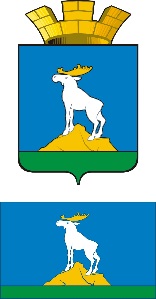 ГЛАВА НИЖНЕСЕРГИНСКОГО ГОРОДСКОГО ПОСЕЛЕНИЯПОСТАНОВЛЕНИЕ30.01.2023 г.               № 24г. Нижние Серги                О внесении изменений в постановление главы Нижнесергинского городского поселения от 26.02.2021 г. № 43 «Об утверждении Плана мероприятий по обеспечению безопасности населения при установлении уровней террористической опасности на территории Нижнесергинского городского поселения»Руководствуясь Федеральными законами от 06.10.2003 № 131-ФЗ "Об общих принципах организации местного самоуправления в Российской Федерации", от 06.03.2006 № 35-ФЗ "О противодействии терроризму", Указом Президента Российской Федерации от 14.06.2012 N 851 "О порядке установления уровней террористической опасности, предусматривающих принятие дополнительных мер по обеспечению безопасности личности, общества и государства", Уставом Нижнесергинского городского поселения, во исполнение подпункта 1 пункта 1 распоряжения Губернатора Свердловской области от 20.01.2023 № 12-РГ «О реализации решений антитеррористической комиссии в Свердловской области», с учетом кадровых изменений в администрации Нижнесергинского городского поселения и подведомственном учреждении спорта, а также изменения названия муниципального унитарного предприятия «Энергоресурс г. Нижние Серги», ПОСТАНОВЛЯЮ:1. Внести в постановление главы Нижнесергинского городского поселения от 26.02.2021 г. № 43 «Об утверждении Плана мероприятий по обеспечению безопасности населения при установлении уровней террористической опасности на территории Нижнесергинского городского поселения» следующие изменения:1.1. изложить пункты 2,3,4 в следующей редакции:«2. Довести План мероприятий до муниципальных служащих администрации Нижнесергинского городского поселения, руководителей подведомственных муниципальных учреждений культуры и спорта, муниципального унитарного предприятия «Энергоресурс г. Нижние Серги», ответственное лицо - заместитель главы Нижнесергинского городского поселения Роман Юрьевич Трубецких.3. Назначить ответственными лицами за исполнение Плана мероприятий:- заместителя главы Нижнесергинского городского поселения Романа Юрьевича Трубецких;- директора МУП «Энергоресурс г. Нижние Серги» Сергея Валентиновича Косолапова;- директора МБУ «Дворец культуры города Нижние Серги» Марину Николаевну Троцюк;- директора МБУК «Библиотечно-информационный центр» Светлану Михайловну Устюгову;- директора МКУ «Комитет по физической культуре и спорту» Виталия Витальевича Грачева.4. Назначить заместителя главы Нижнесергинского городского поселения Романа Юрьевича Трубецких ответственным за:- разработку и утверждение инструкций по действиям муниципальных служащих и работников подведомственных муниципальных учреждений культуры и спорта, муниципального унитарного предприятия «Энергоресурс г. Нижние Серги» в условиях угрозы совершения террористического акта;- проведение ежегодных тренировок по отработке действий муниципальных служащих и работников подведомственных муниципальных учреждений культуры и спорта, муниципального унитарного предприятия «Энергоресурс г. Нижние Серги» при установлении на отдельном участке территории (объекте) Нижнесергинского городского поселения уровней террористической опасности».2. Актуализировать «План мероприятий по обеспечению безопасности населения при установлении уровней террористической опасности на территории Нижнесергинского городского поселения» (прилагается).3. Опубликовать настоящее постановление путем размещения полного текста на официальном сайте Нижнесергинского городского поселения в сети «Интернет».4. Контроль исполнения настоящего постановления оставляю за собой.Глава Нижнесергинского городского поселения                                                                       А.М. ЧекасинУтвержден постановлением главы Нижнесергинского городского поселенияот 26.02.2021 № 43 (с изменениями от 30.01.2023 № 24)План мероприятий при установлении на отдельном участке территории (объекте) Нижнесергинского городского поселения уровней террористической опасностиNМероприятиеСрок исполненияИсполнители (соисполнители)12341. Мероприятия при установлении повышенного ("синего") уровня террористической опасности1. Мероприятия при установлении повышенного ("синего") уровня террористической опасности1. Мероприятия при установлении повышенного ("синего") уровня террористической опасности1. Мероприятия при установлении повышенного ("синего") уровня террористической опасности1.Своевременное информирование муниципальных служащих, руководителей и работников подведомственных муниципальных учреждений культуры и спорта, муниципального унитарного предприятия «Энергоресурс г. Нижние Серги» об установлении уровня террористической опасности и порядке поведения персонала в условиях угрозы совершения террористического актас момента установления уровня террористической опасностиГлава Нижнесергинского городского поселенияРуководители подведомственных муниципальных учреждений культуры и спорта, муниципального унитарного предприятия «Энергоресурс г. Нижние Серги»2.Провести дополнительный инструктаж муниципальных служащих, руководителей и работников подведомственных муниципальных учреждений культуры и спорта, муниципального унитарного предприятия «Энергоресурс г. Нижние Серги» в течение 1 часа с момента установления уровня террористической опасностиЗаместитель главы Нижнесергинского городского поселения Руководители подведомственных муниципальных учреждений культуры и спорта, муниципального унитарного предприятия «Энергоресурс г. Нижние Серги»3.Принять участие в проведении проверок и осмотров объектов инфраструктуры, теплопроводов, газопроводов, газораспределительных станций, энергетических систем в целях выявления возможных мест закладки взрывных устройствв течение 3 часов с момента установления уровня террористической опасностиЗаместитель главы Нижнесергинского городского поселения Руководители подведомственных муниципальных учреждений культуры и спорта, муниципального унитарного предприятия «Энергоресурс г. Нижние Серги»4.Своевременное информирование населения о том, как вести себя в условиях угрозы террористического актав течение 2 часов с момента установления уровня террористической опасностиЗаместитель главы Нижнесергинского городского поселения 2. Мероприятия при установлении высокого ("желтого") уровня террористической опасности2. Мероприятия при установлении высокого ("желтого") уровня террористической опасности2. Мероприятия при установлении высокого ("желтого") уровня террористической опасности2. Мероприятия при установлении высокого ("желтого") уровня террористической опасности5.Продолжить проведение мероприятий, предусмотренных 1 настоящего ПланапостоянноГлава Нижнесергинского городского поселения, Заместитель главы Нижнесергинского городского поселенияРуководители подведомственных муниципальных учреждений культуры и спорта, муниципального унитарного предприятия «Энергоресурс г. Нижние Серги»6.Своевременное информирование муниципальных служащих, руководителей и работников подведомственных муниципальных учреждений культуры и спорта, муниципального унитарного предприятия об установлении уровня террористической опасности и порядке поведения персонала в условиях реальной угрозы совершения террористического актанезамедлительно с момента установления уровня террористической опасностиГлава Нижнесергинского городского поселения,Заместитель главы Нижнесергинского городского поселенияРуководители подведомственных муниципальных учреждений культуры и спорта, муниципального унитарного предприятия «Энергоресурс г. Нижние Серги»7.Принять участие в определении мест, пригодных для временного размещения людей, удаленных с отдельных участков местности и объектов, в случае ведения правового режима контртеррористической операции, а также источников обеспечения их питанием и одеждойв течение 3 часов с момента установления уровня террористической опасностиЗаместитель главы Нижнесергинского городского поселения 3. Мероприятия при установлении критического ("красного") уровня террористической опасности3. Мероприятия при установлении критического ("красного") уровня террористической опасности3. Мероприятия при установлении критического ("красного") уровня террористической опасности3. Мероприятия при установлении критического ("красного") уровня террористической опасности8.Продолжить проведение мероприятий, предусмотренных разделами 1 и 2 настоящего Планапостоянно с момента получения информации об установлении уровня террористической опасностиГлава Нижнесергинского городского поселения, Заместитель главы Нижнесергинского городского поселенияРуководители подведомственных муниципальных учреждений культуры и спорта, муниципального унитарного предприятия «Энергоресурс г. Нижние Серги»9.Своевременное информирование муниципальных служащих, руководителей и работников подведомственных муниципальных учреждений культуры и спорта, муниципального унитарного предприятия об установлении уровня террористической опасности и порядке поведения персонала в условиях реальной угрозы совершения террористического актас момента установления уровня террористической опасностиГлава Нижнесергинского городского поселения,Заместитель главы Нижнесергинского городского поселенияРуководители подведомственных муниципальных учреждений культуры и спорта, муниципального унитарного предприятия «Энергоресурс г. Нижние Серги»10Участие в создании пунктов временного размещения людей, удаленных с отдельных участков местности и объектов, в случае ведения правового режима контртеррористической операции, а также источников обеспечения их питанием и одеждойс момента установления уровня террористической опасностиГлава Нижнесергинского городского поселения,Заместитель главы Нижнесергинского городского поселения 